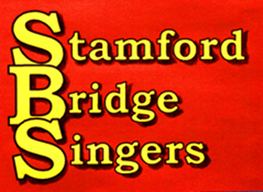 Safeguarding Policy Safeguarding is everyone’s responsibility and all those who have direct or indirect contact with children and vulnerable adults, or who have access to information about them, have a responsibility to safeguard the health, welfare and interests of those individuals. The Stamford Bridge Singers is a community choir with a wide variety of members. We commit to making appropriate arrangements to safeguard and promote the welfare of any children and vulnerable adults who are members or with whom we come into contact. The Stamford Bridge Singers aim to ensure that no act or omission on the part of the organisation, or that of its members, puts a child, young person or vulnerable adult inadvertently at risk; and those systems are in place to proactively safeguard and promote the welfare of all members. For the Stamford Bridge Singers this means that....The Disclosure and Barring Service sees that checks have been undertaken on the Director of Music and his Deputy and that any further checking and/or barring as required under developing legislation will also be implemented. A named member of the choir (Kathryn Page) shall be responsible for ensuring that up-to-date legislation and relevant policy and procedures are adhered to by the choir. The same named member will review the safeguarding policy at least annually to ensure it remains in line with legislation and local/national safeguarding guidance. Parents of young members are made aware of the policy which will be freely available on the choir website.